Article title: In silico hit optimization towards AKT inhibition: Fragment-based approach, molecular docking and molecular dynamics studyAuthor names: Elkin Eduardo Sanabria-Chanagaa, Irene Betancourt-Condeb, Alicia Hernández-Camposa, Alfredo Téllez-Valenciab, Rafael Castilloa*Affiliations: aFacultad de Química, Departamento de Farmacia, Universidad Nacional Autónoma de México, Ciudad de México, C.P. 04510, Mexico.bFacultad de Medicina y Nutrición, Universidad Juárez del Estado de Durango, Av. Universidad y Fanny Anitúa S/N, Durango, Durango, C.P. 34000, Mexico.Email address: rafaelc@unam.mxSupporting Information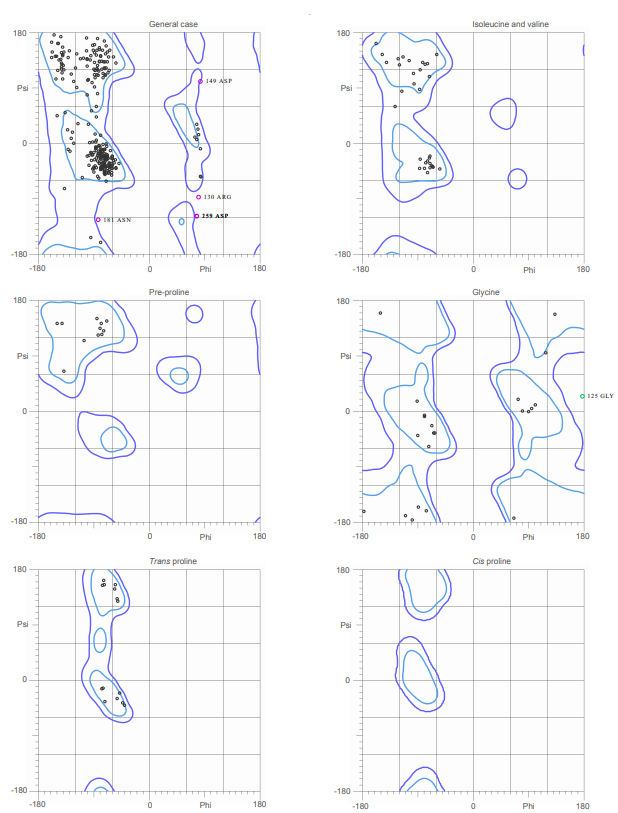 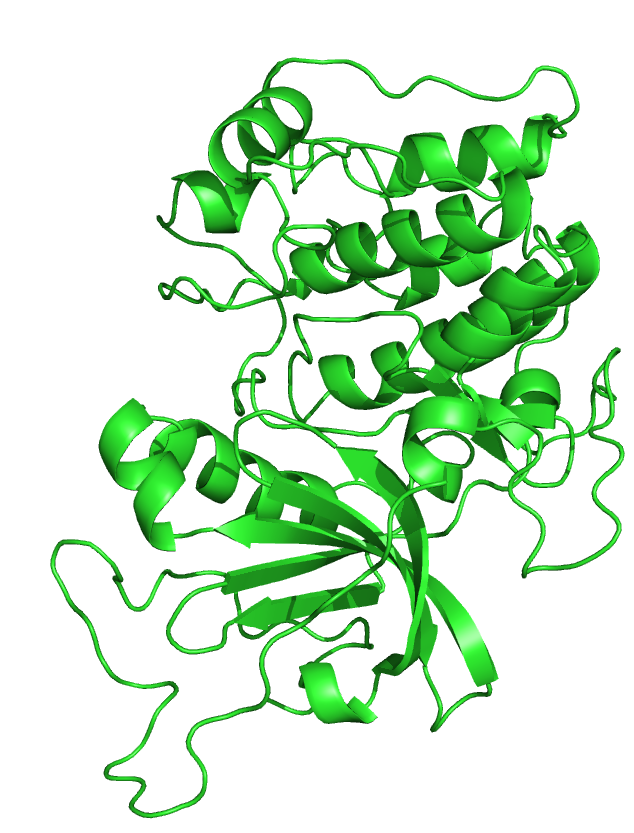 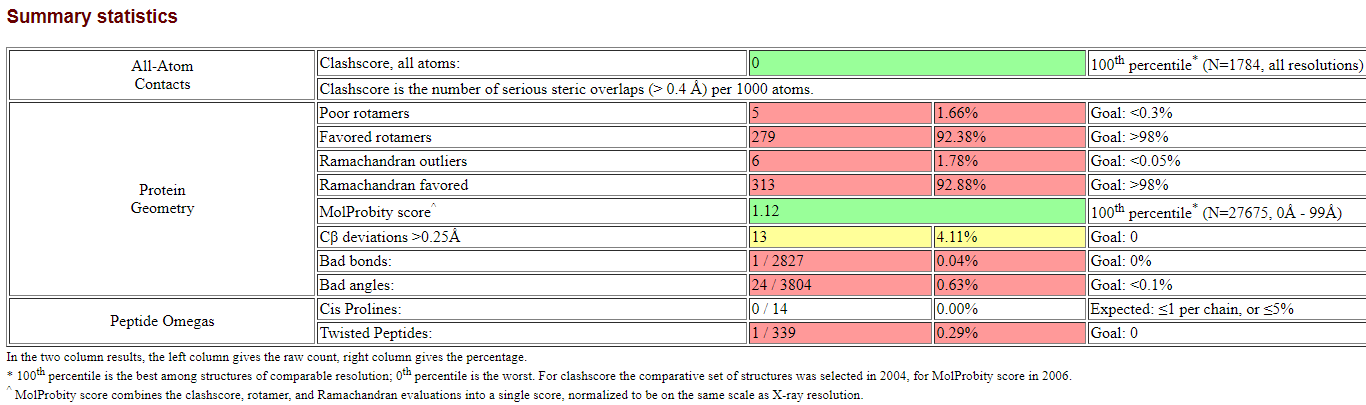 Figure S1. Validation of AKT3homology model.2E in AKT11E in AKT13E in AKT1FragFp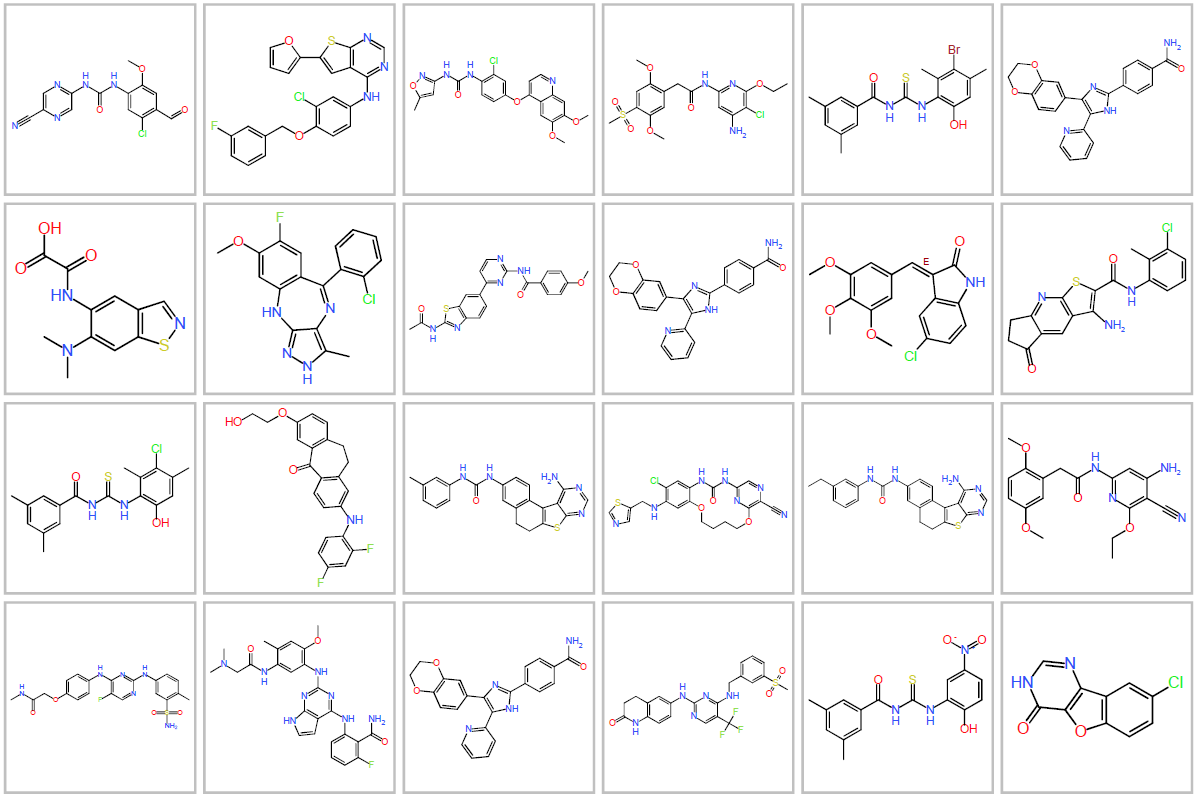 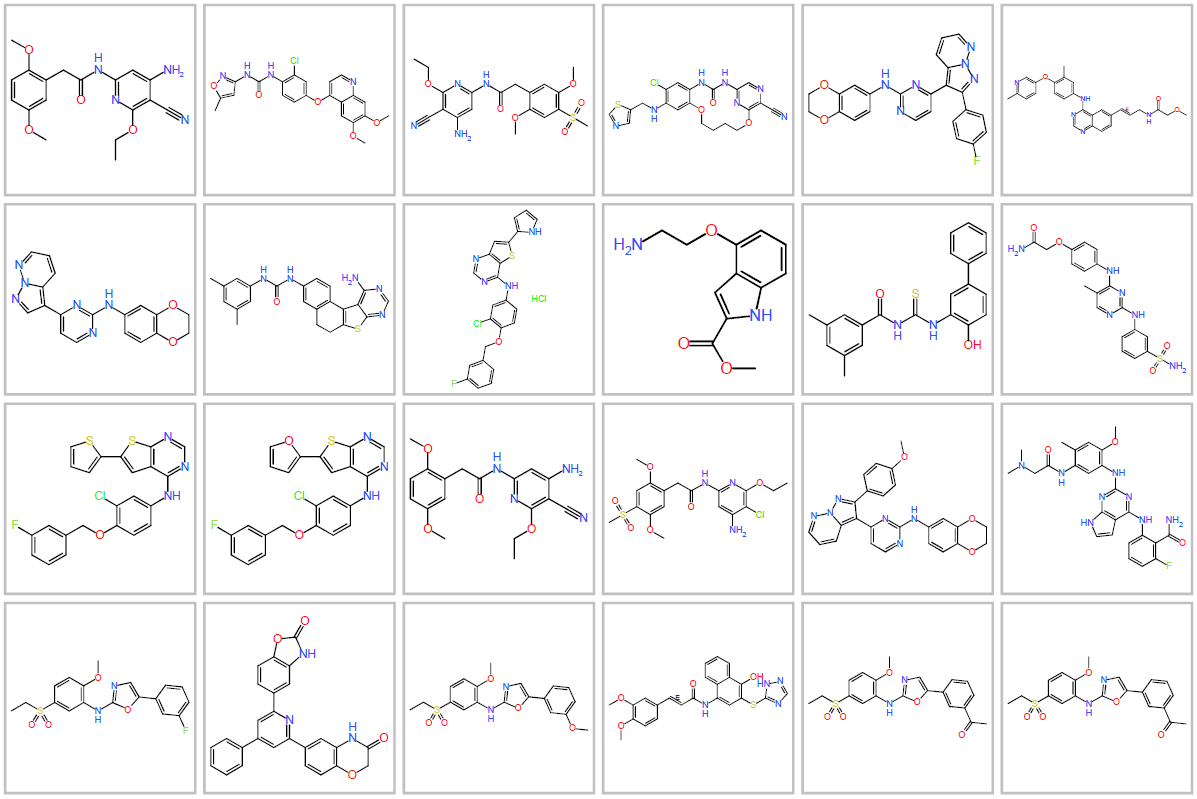 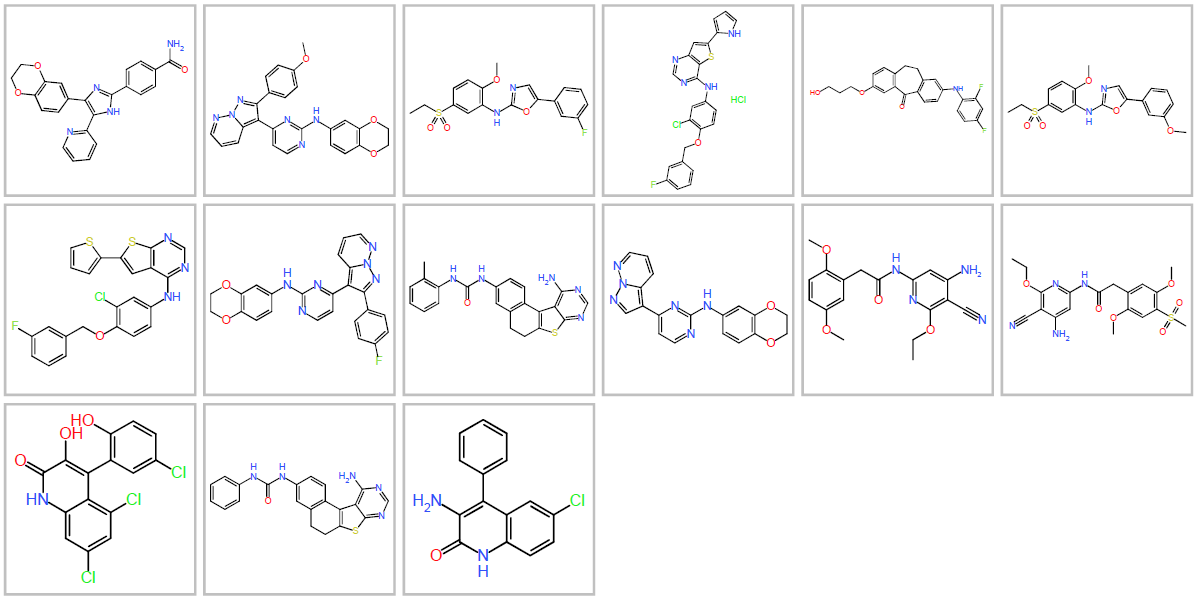 PathFp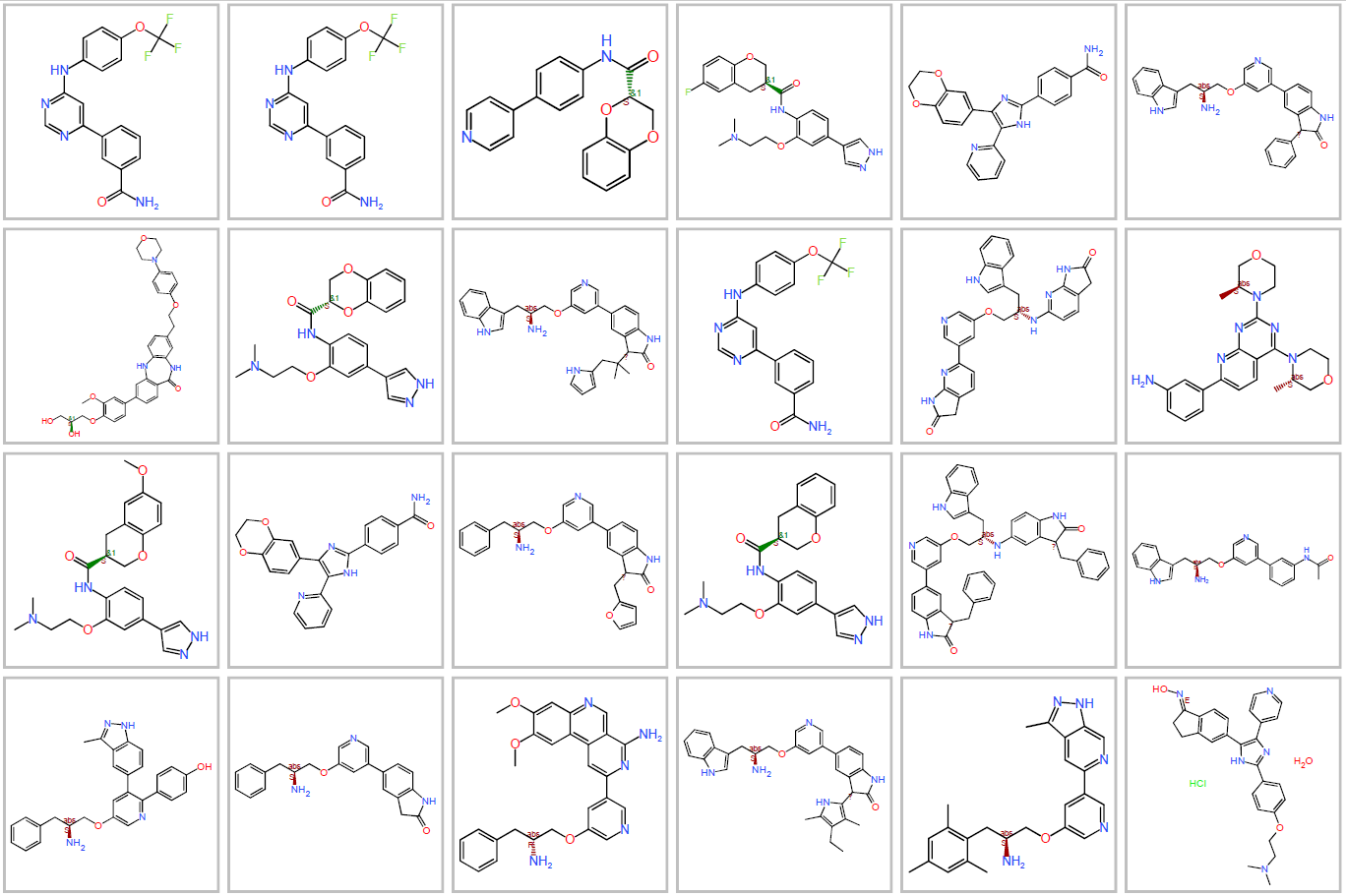 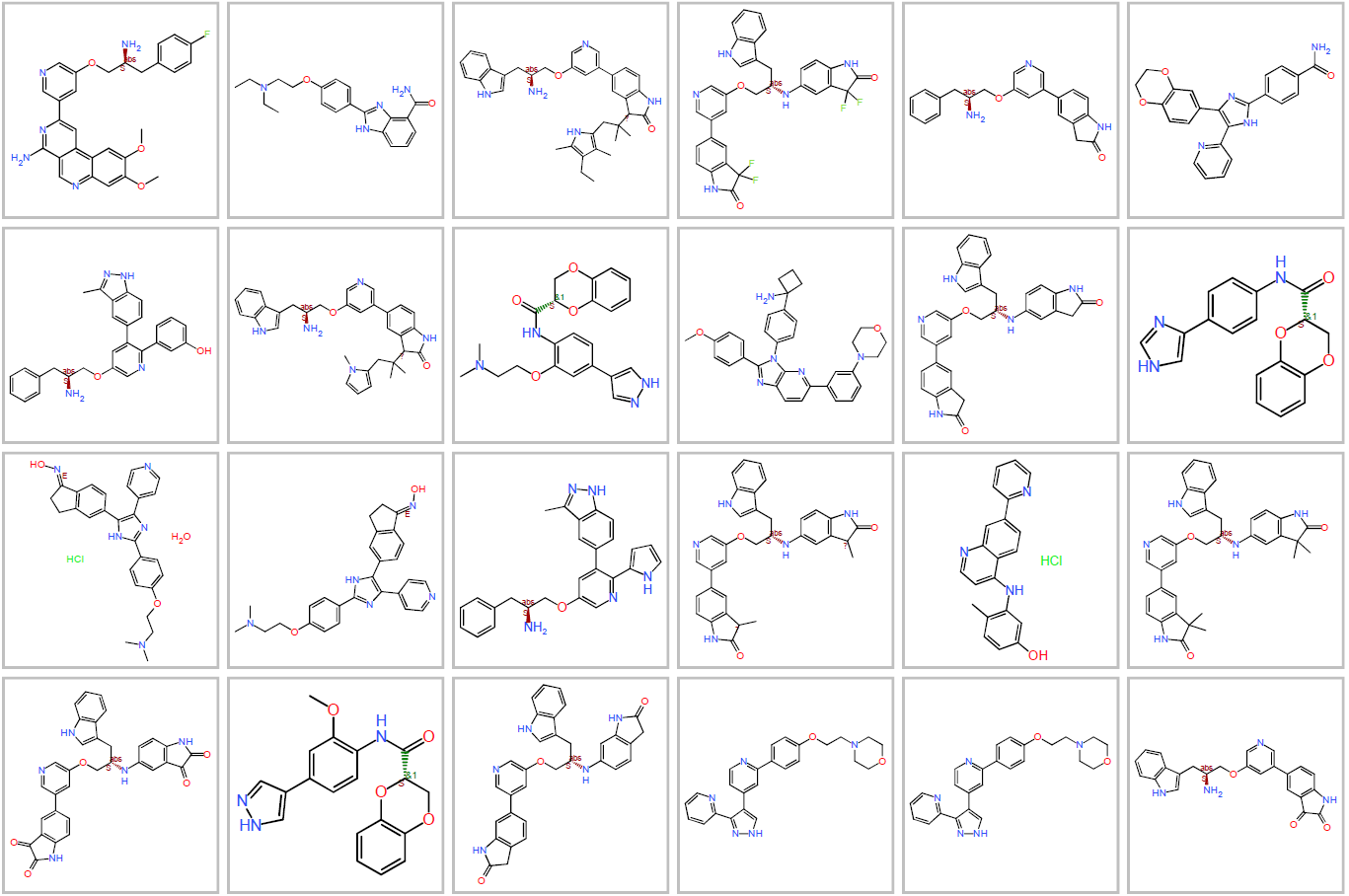 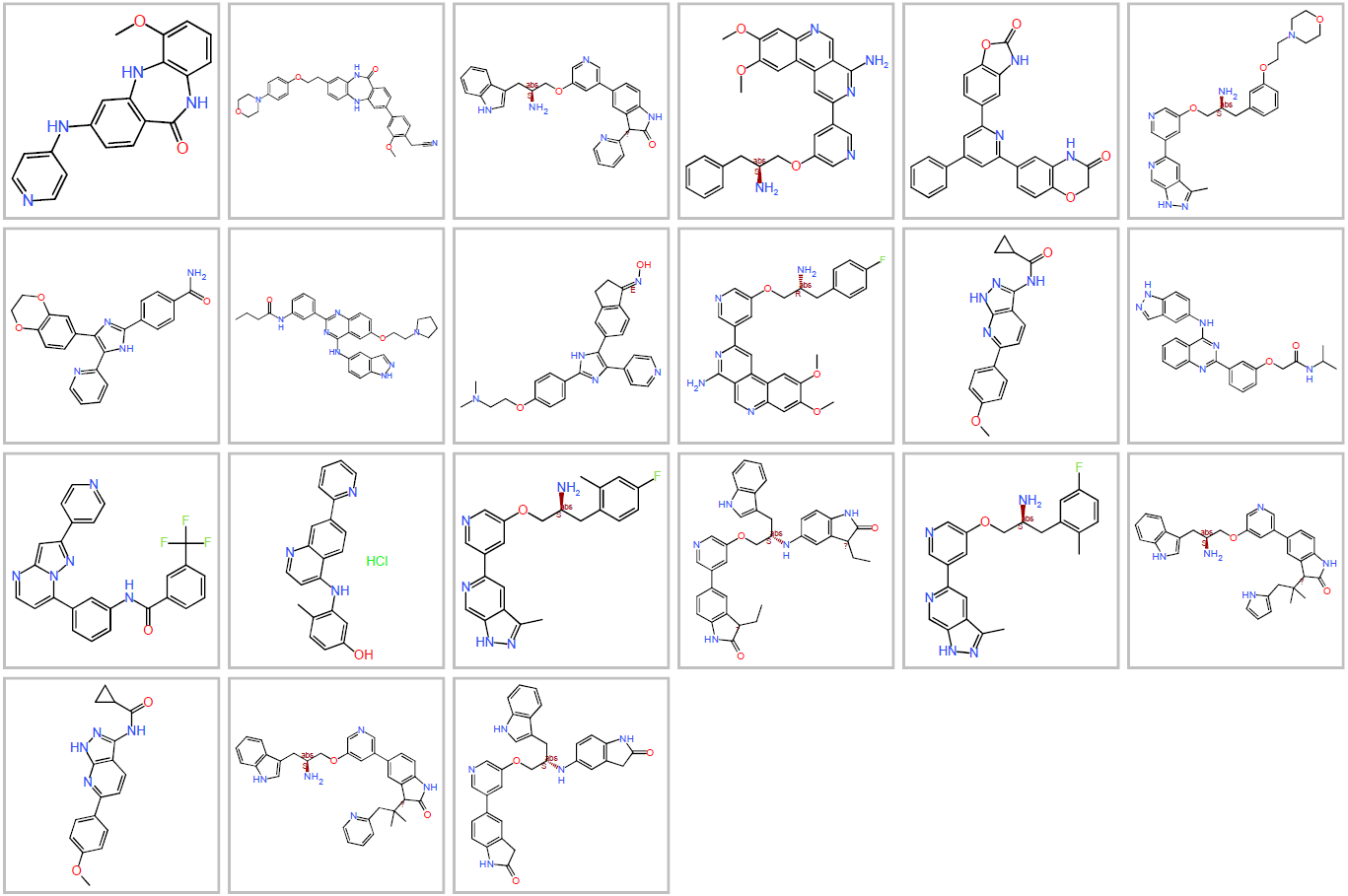 Figura S3.1. Structures with a Tanimoto coefficient of 0.6 for series A using FragFp and PathFp.FragFp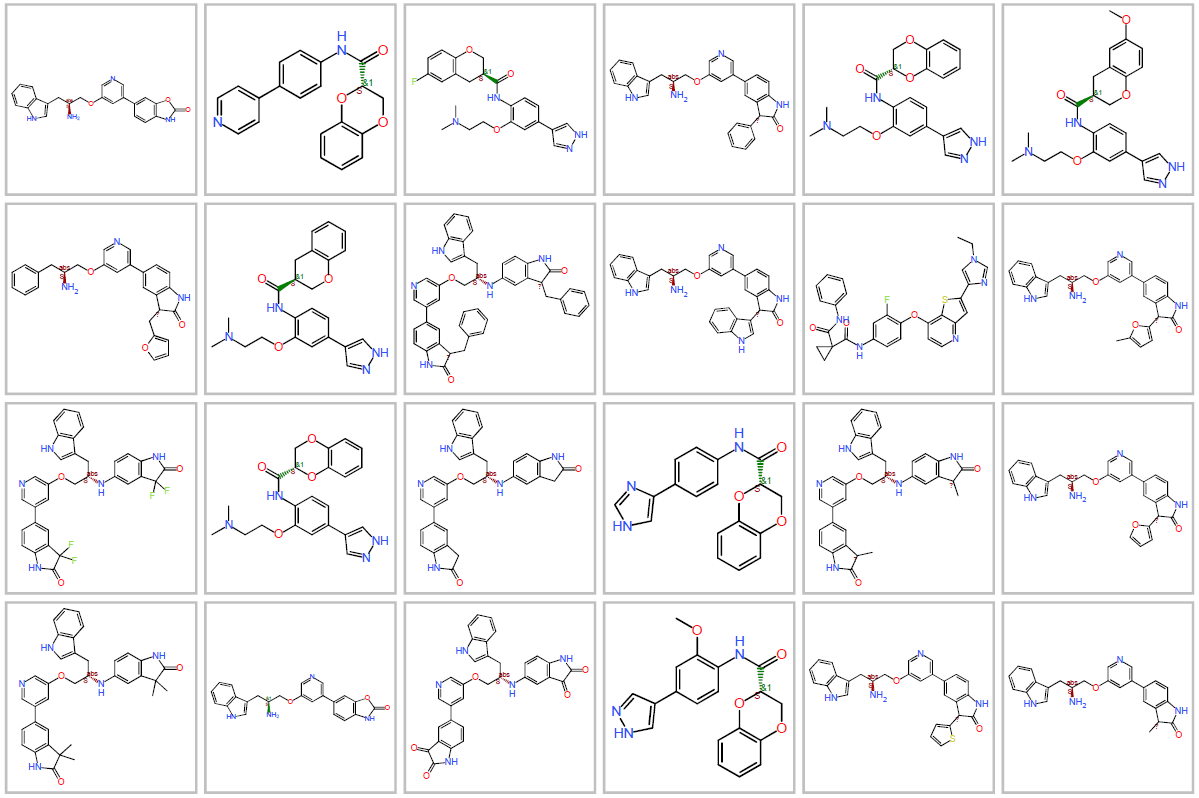 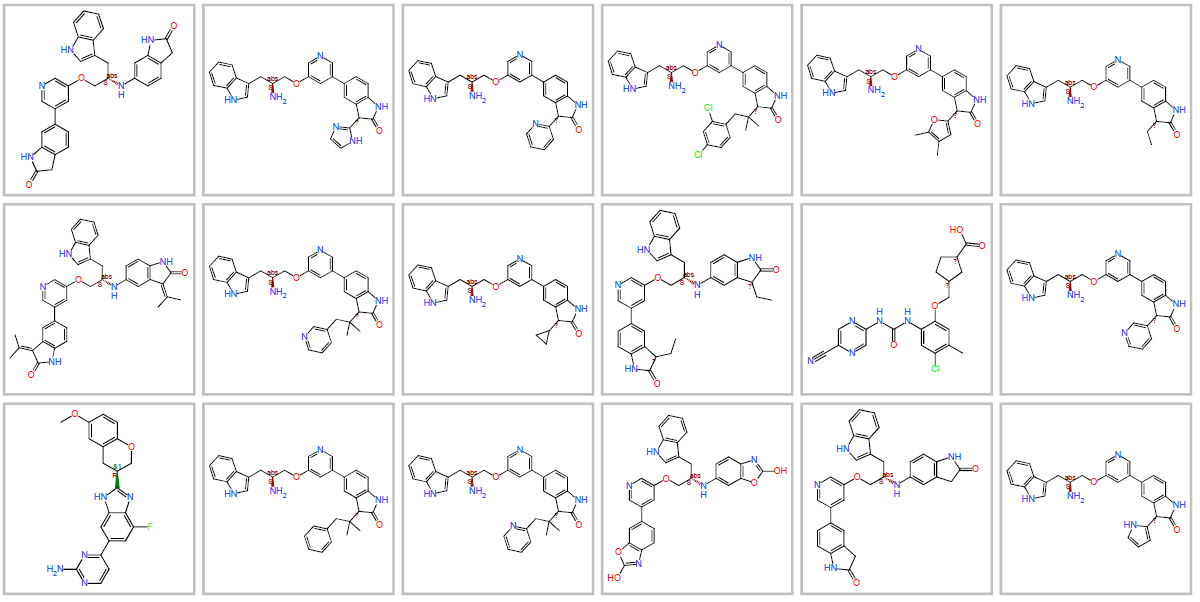 PathFp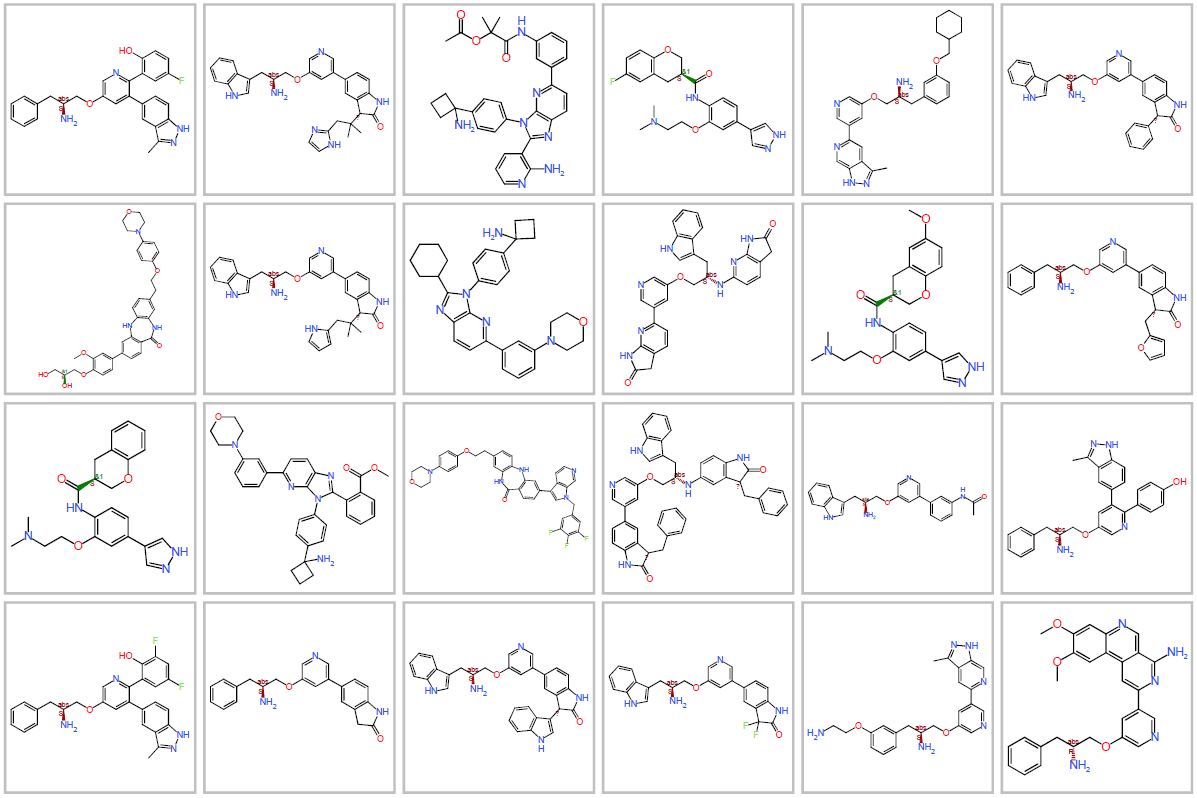 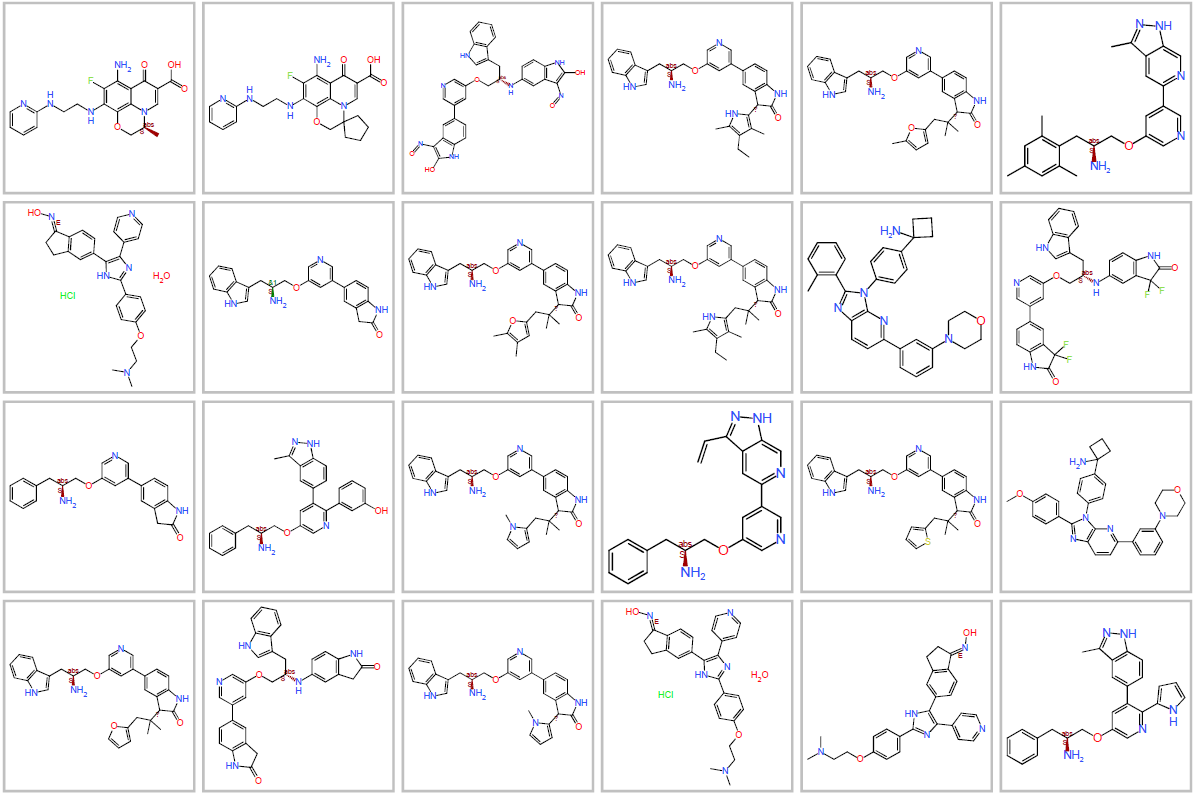 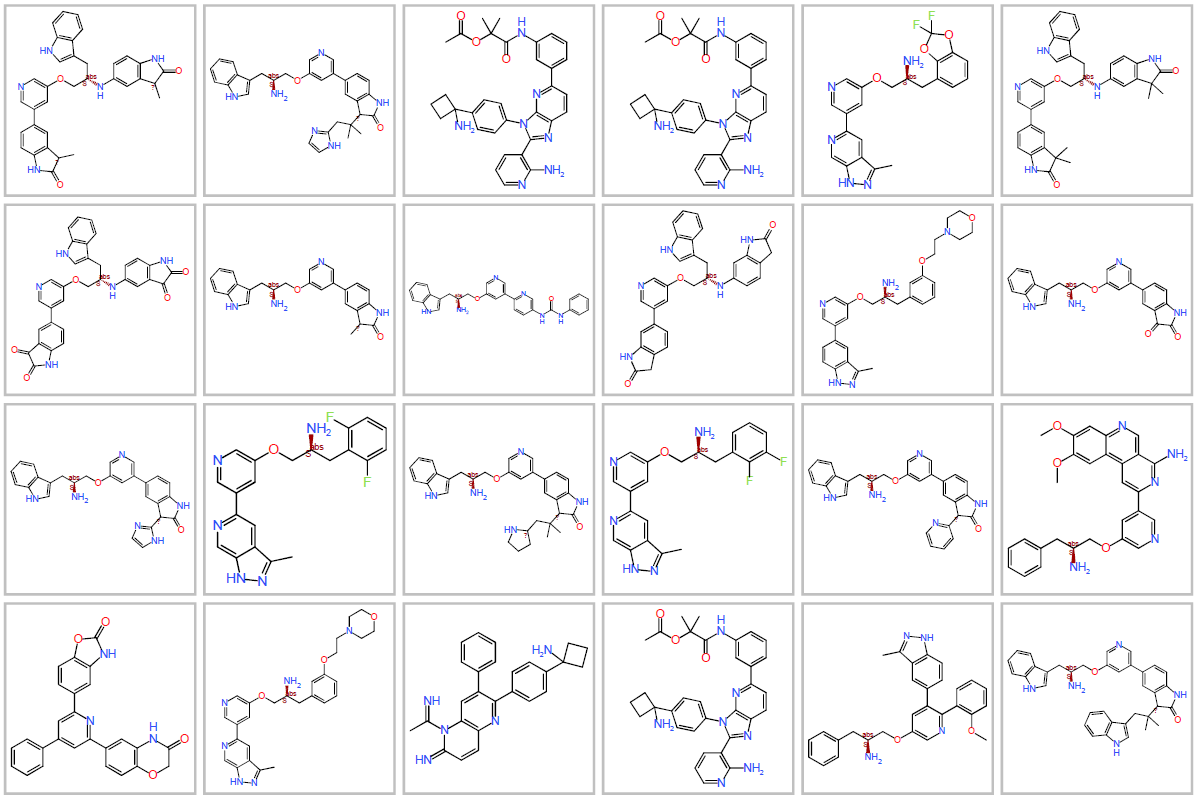 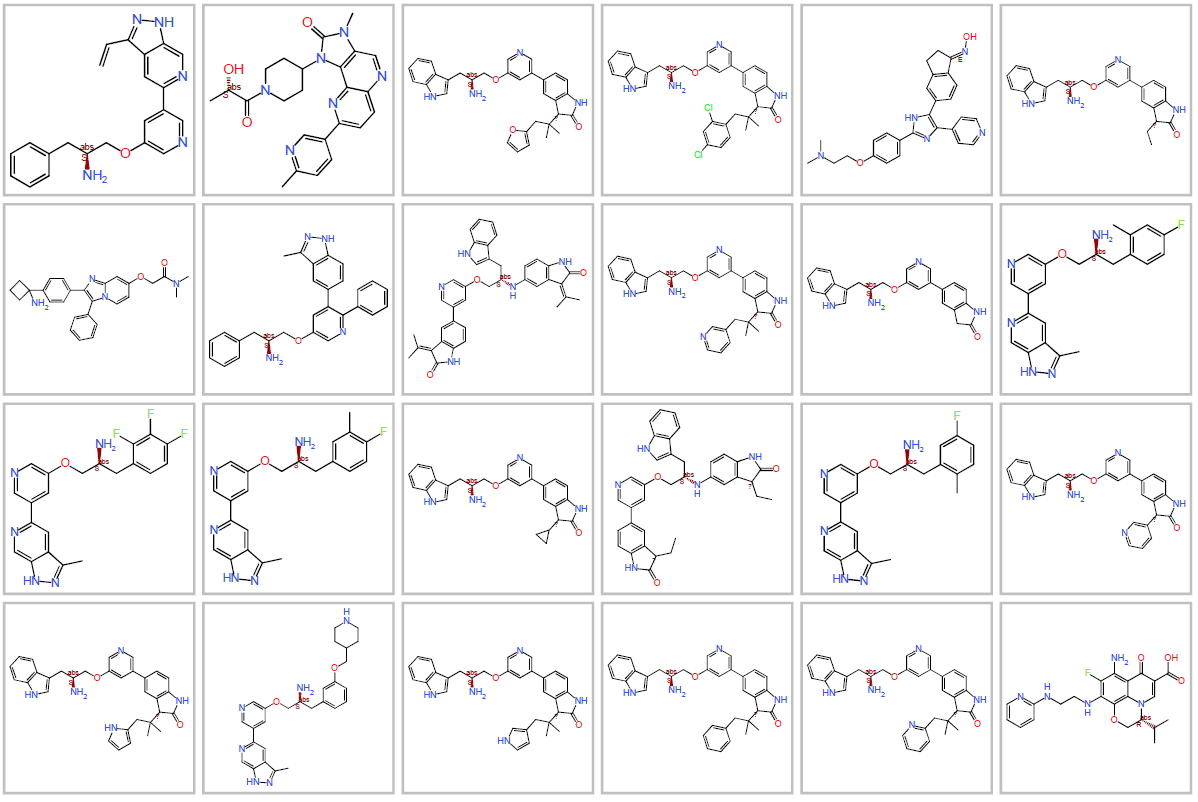 Figura S3.2. Structures with a Tanimoto coefficient of 0.6 for series C using FragFp and PathFp.FragFp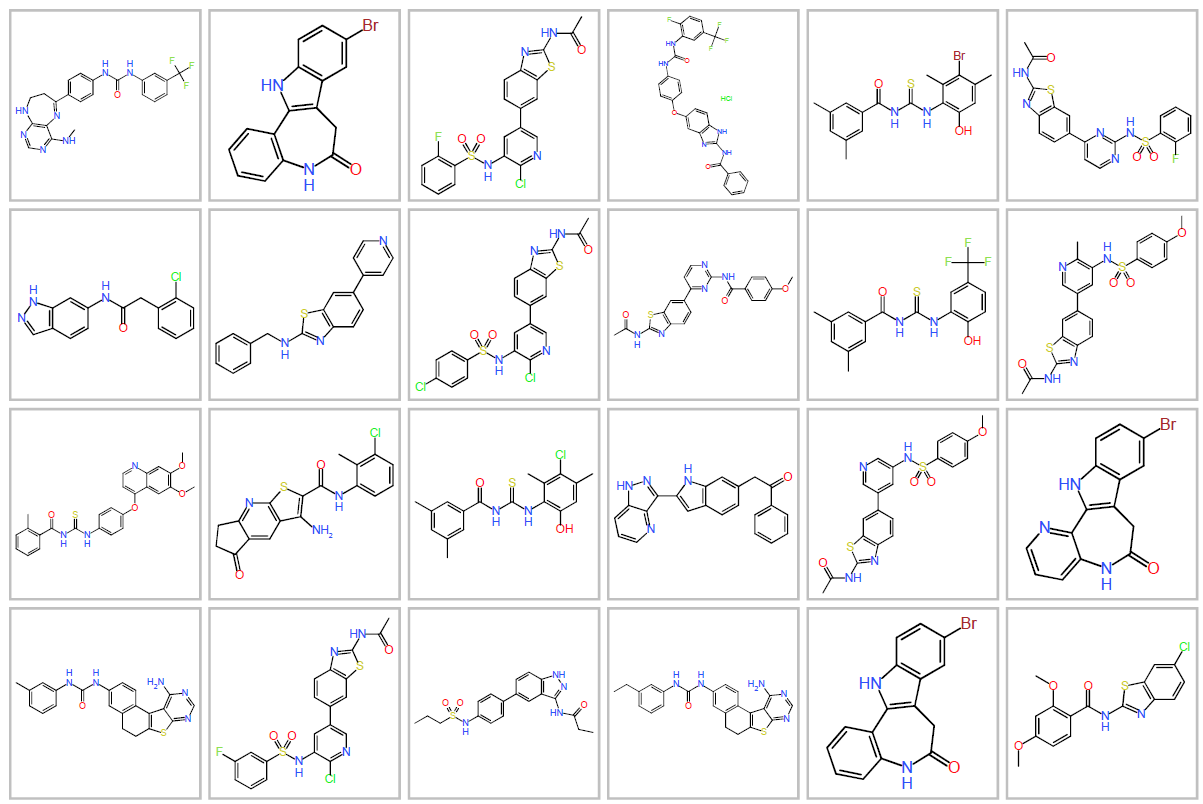 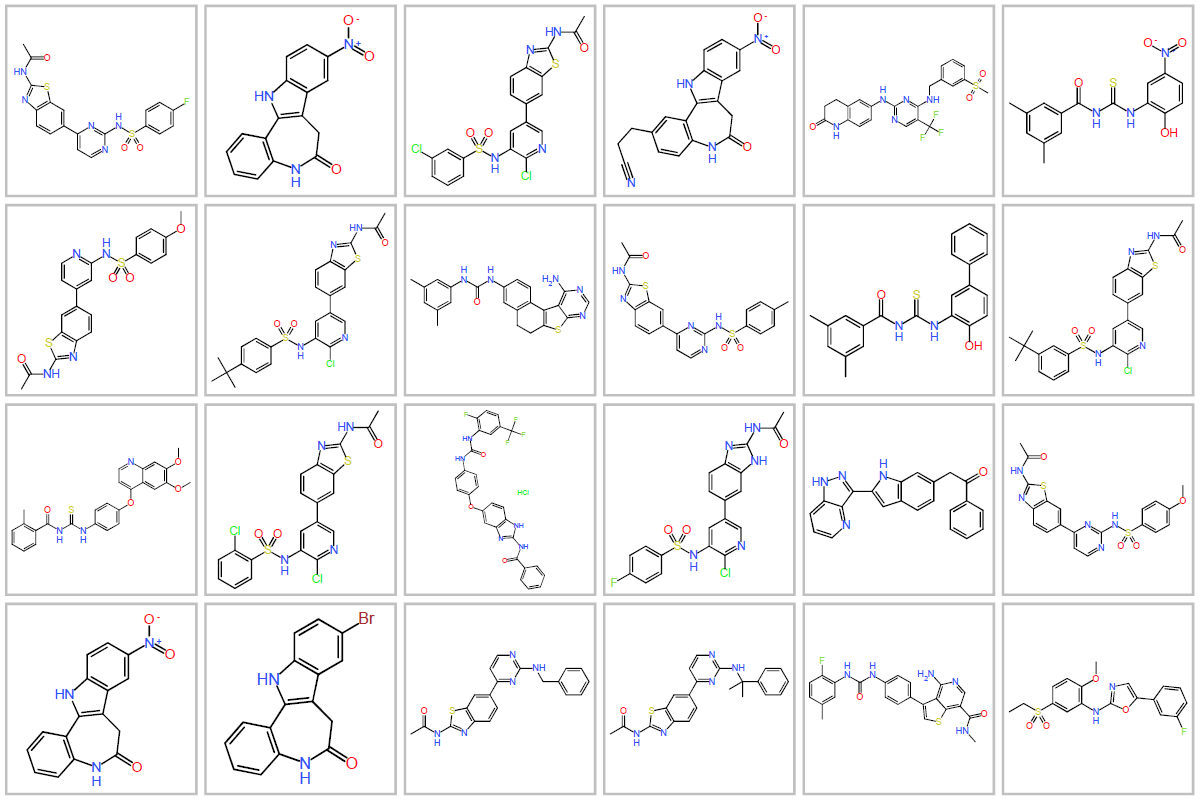 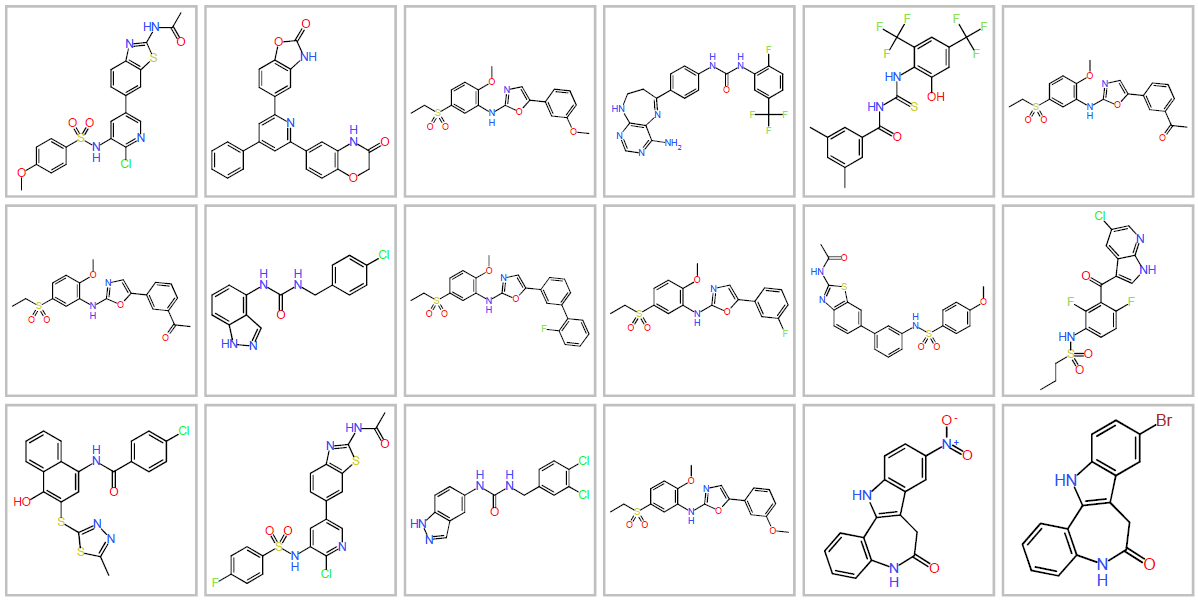 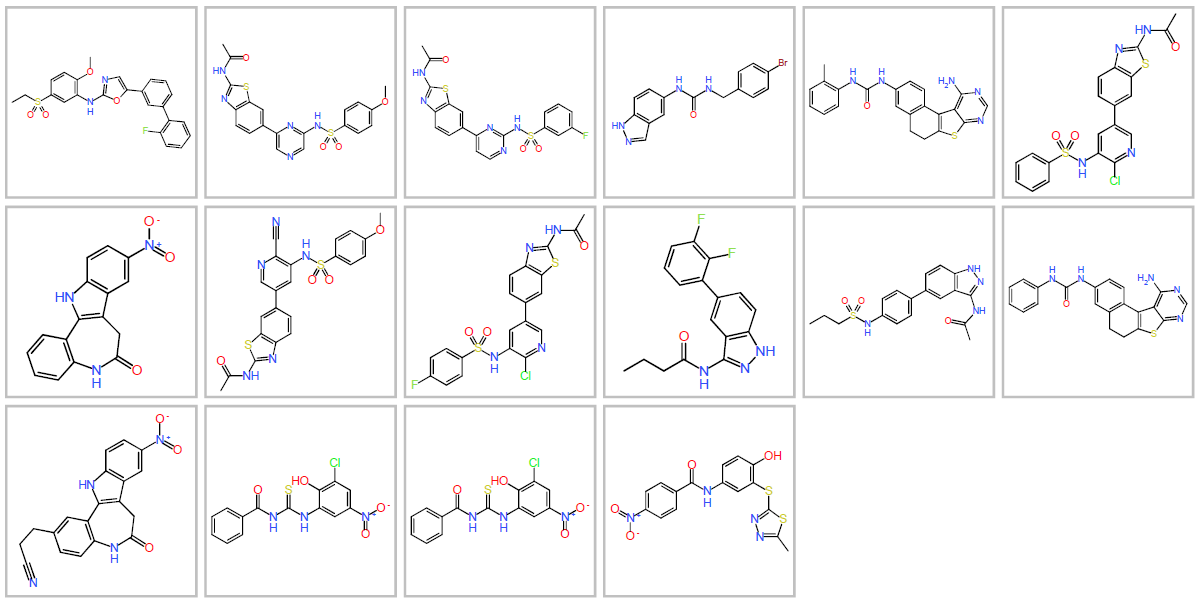 PathFp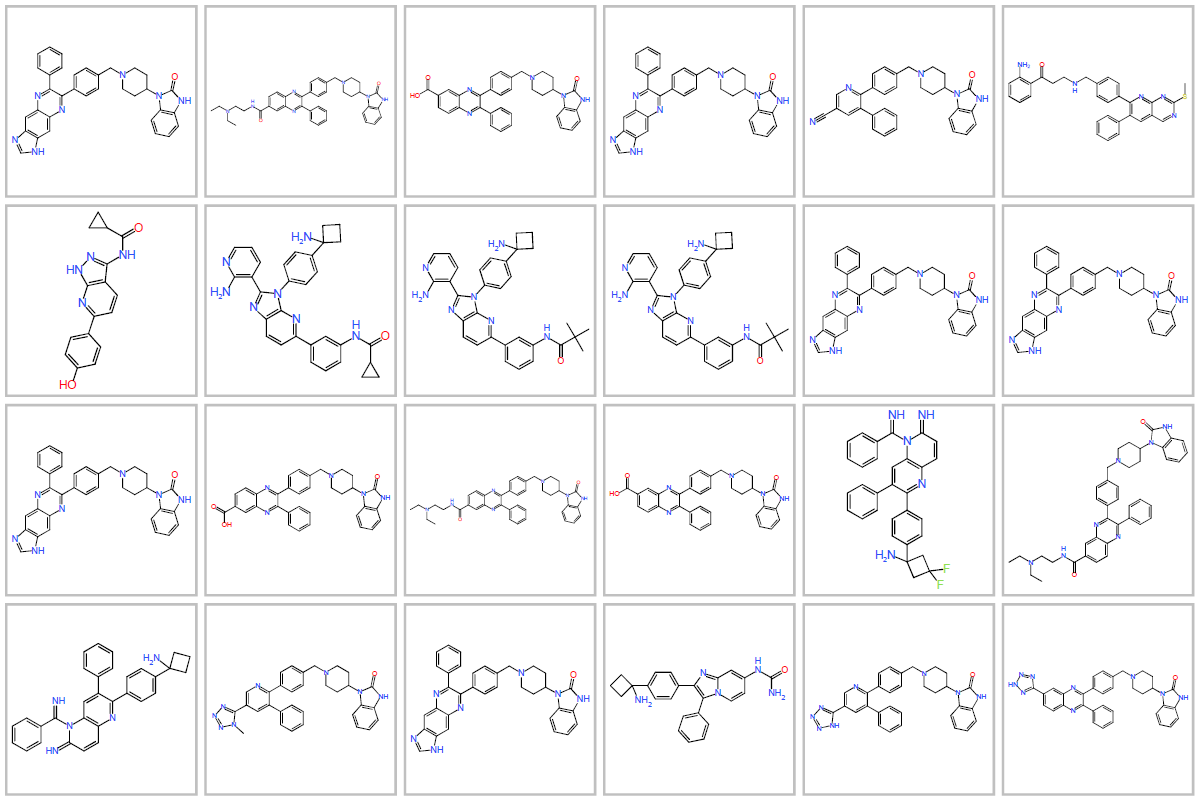 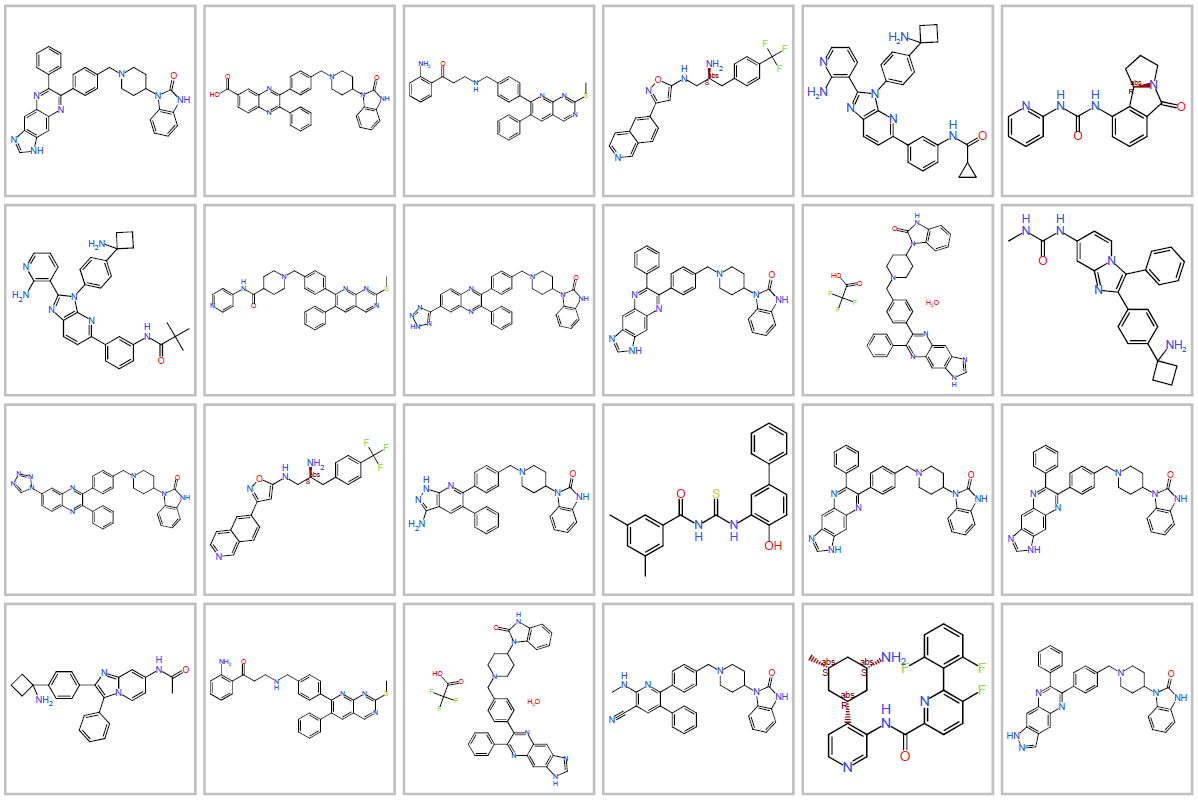 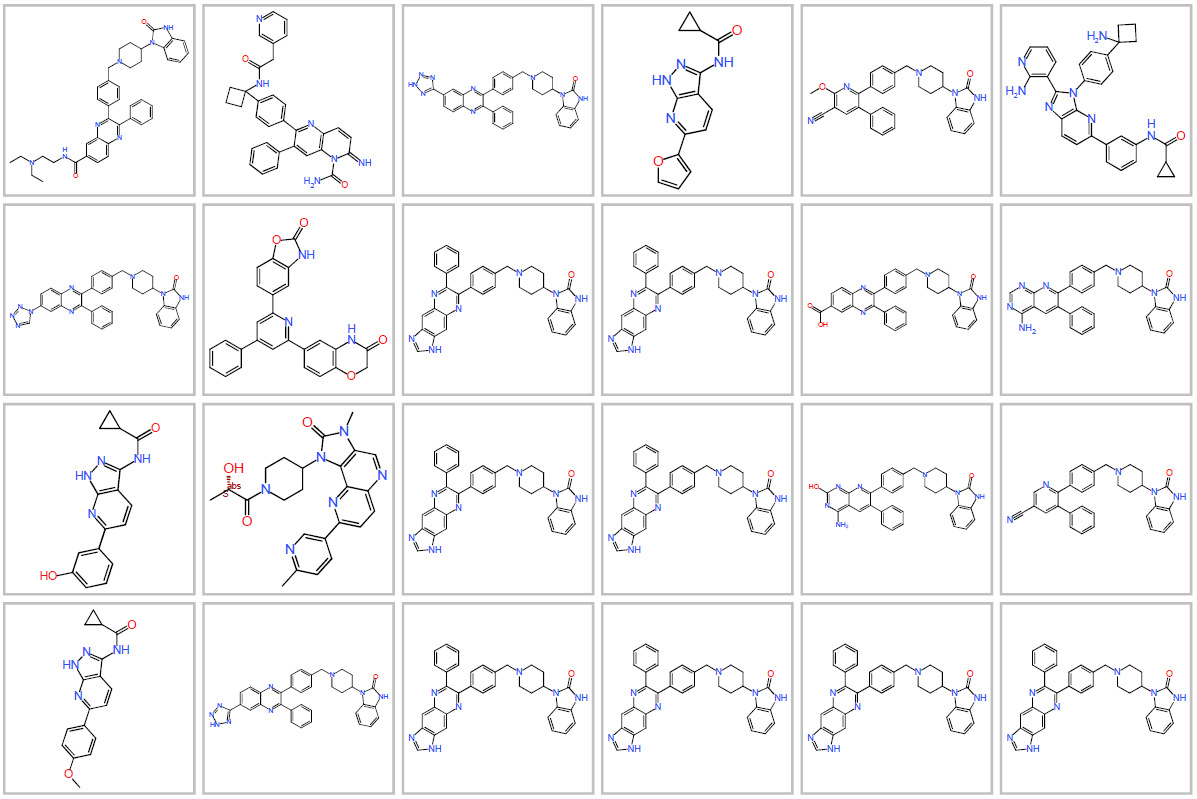 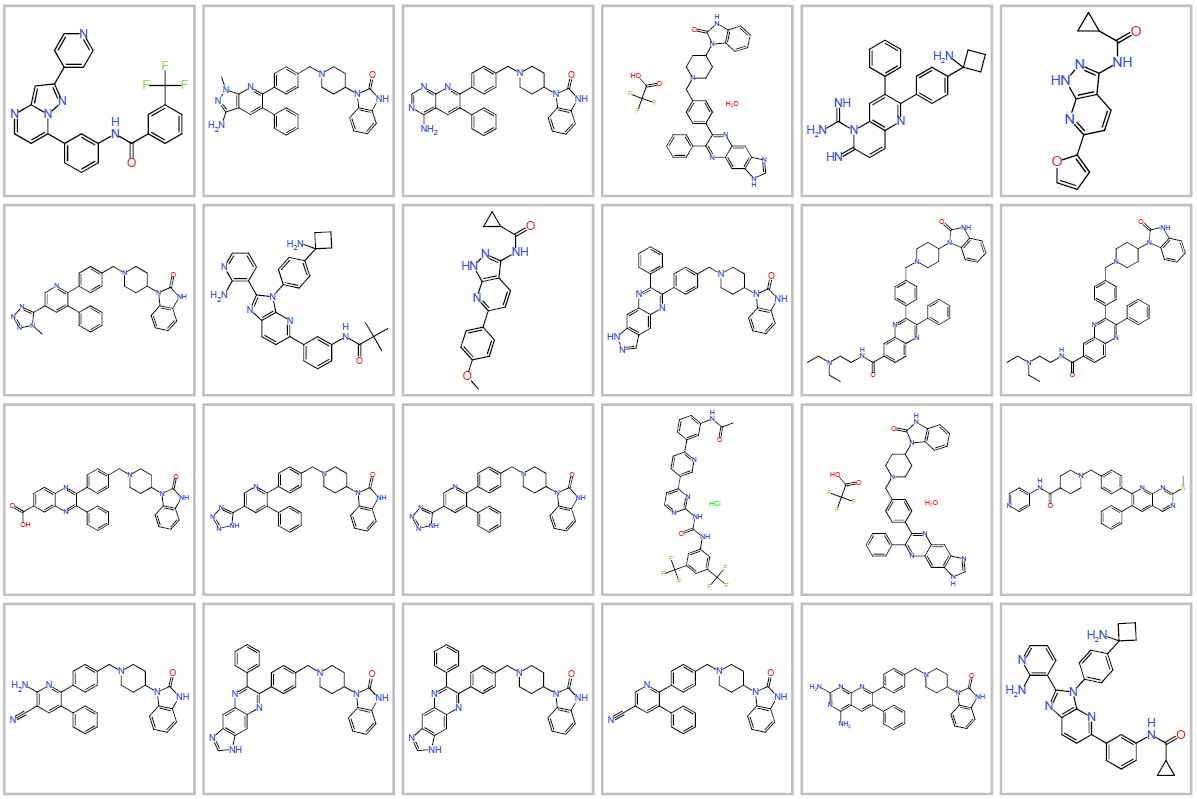 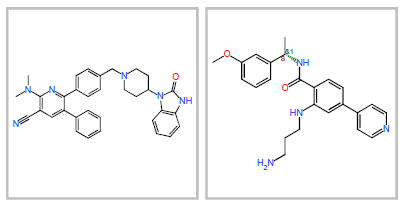 Figura S3.3. Structures with a Tanimoto coefficient of 0.6 for series D using FragFp and PathFp.FragFp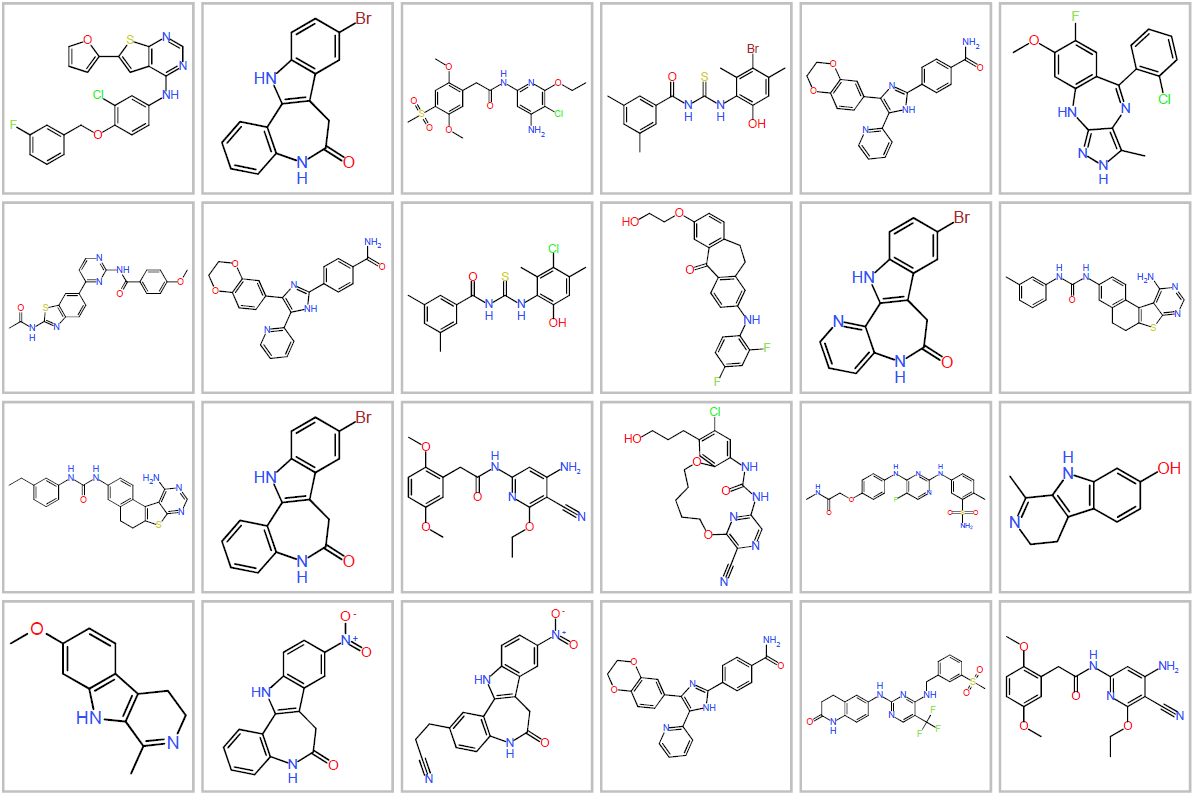 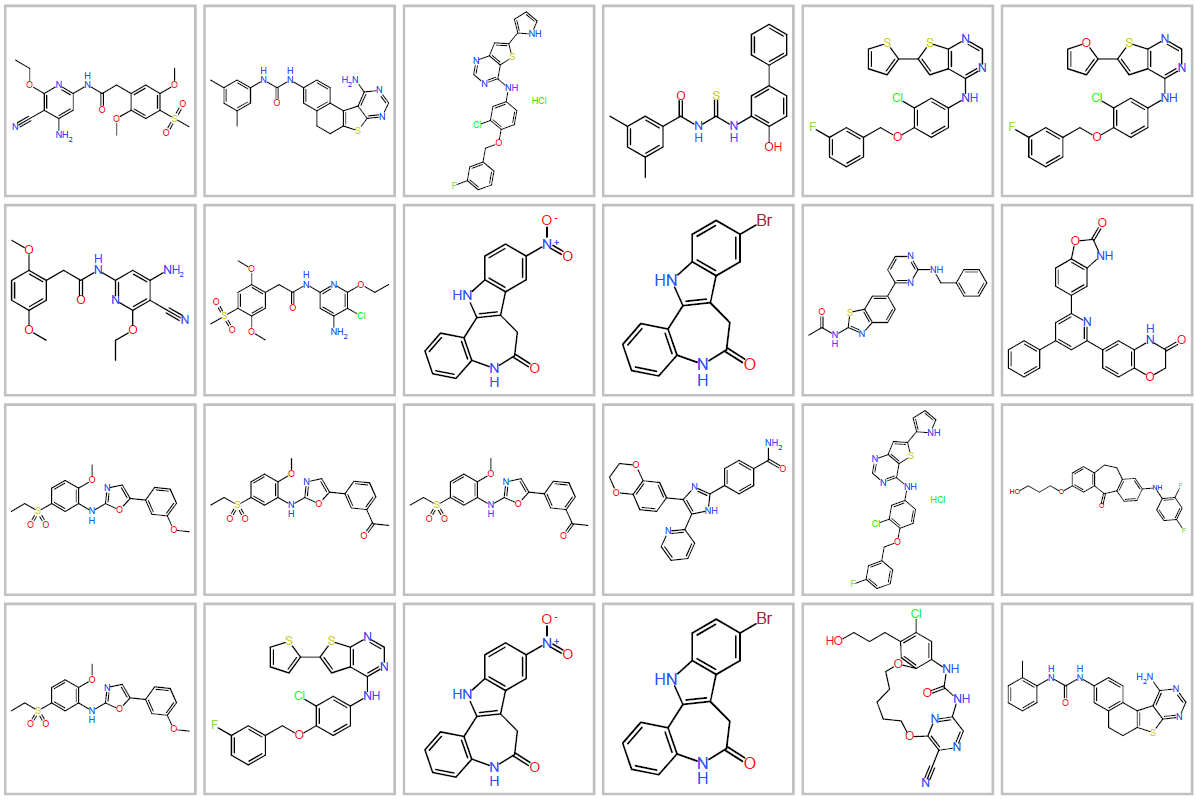 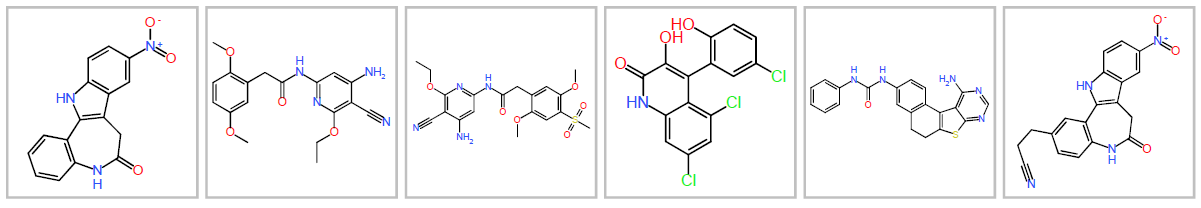 PathFp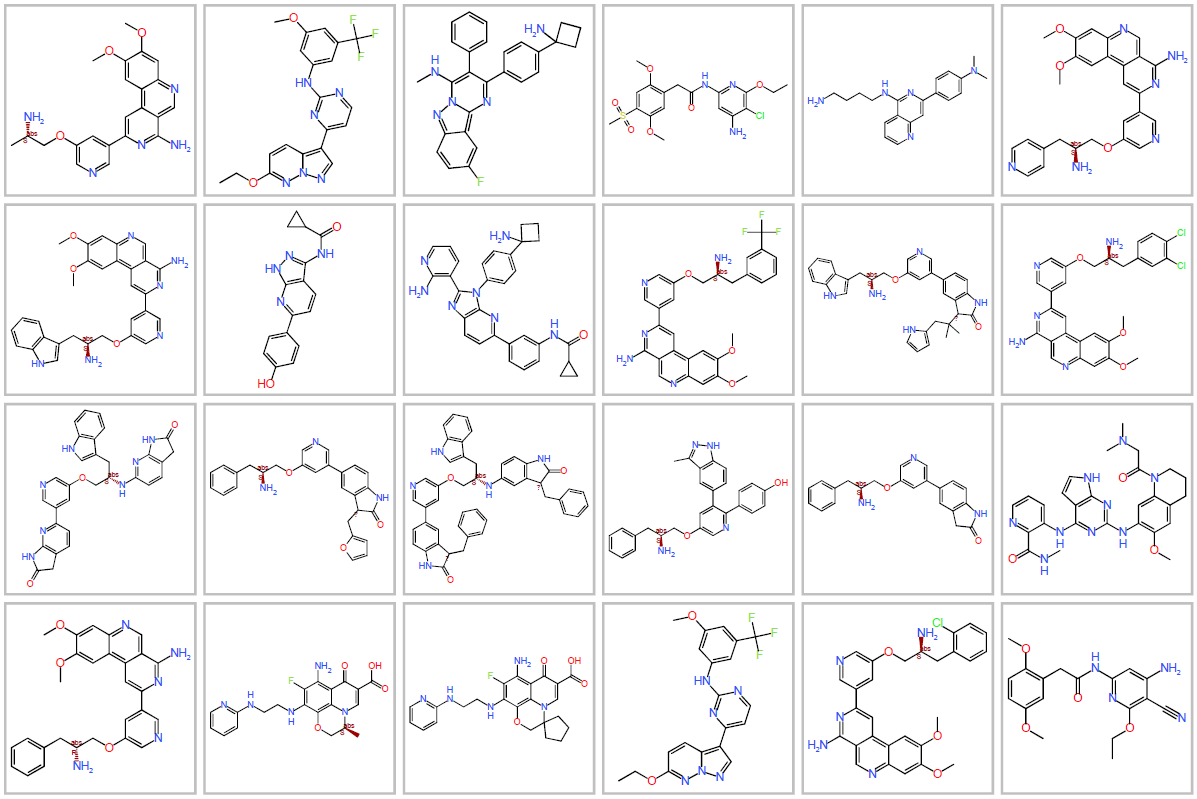 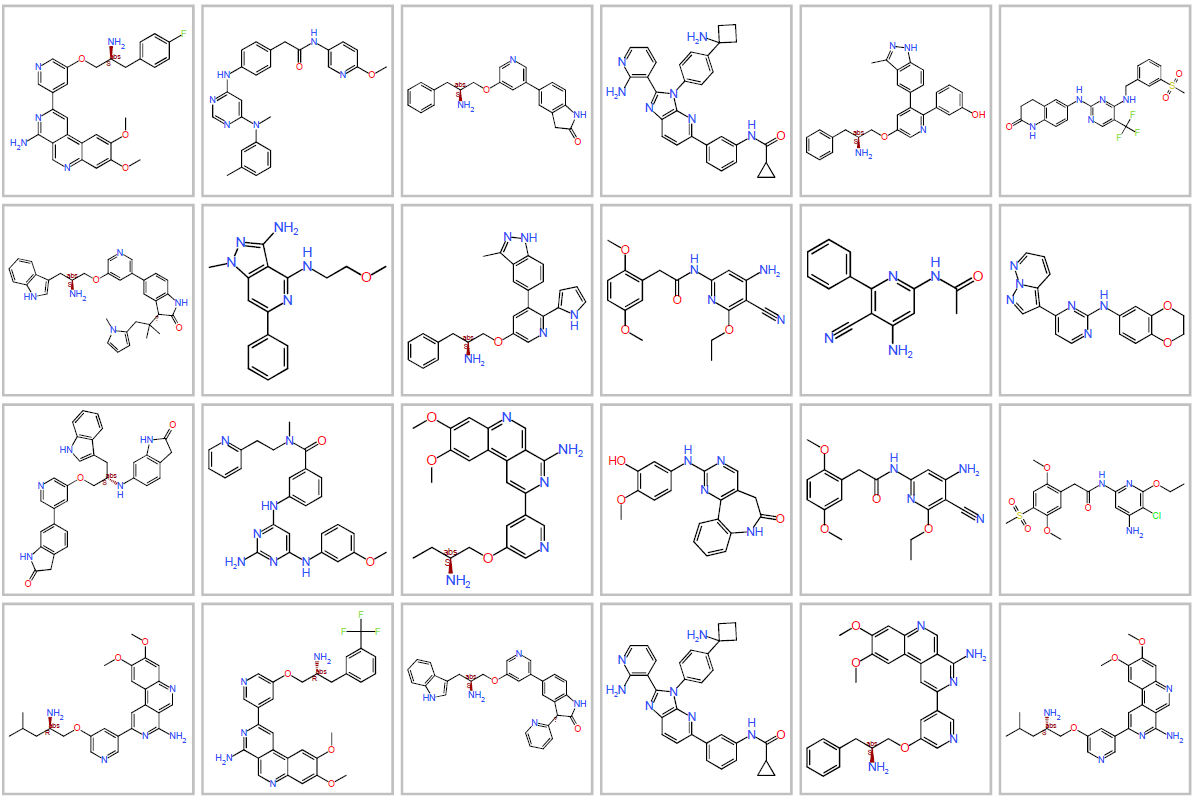 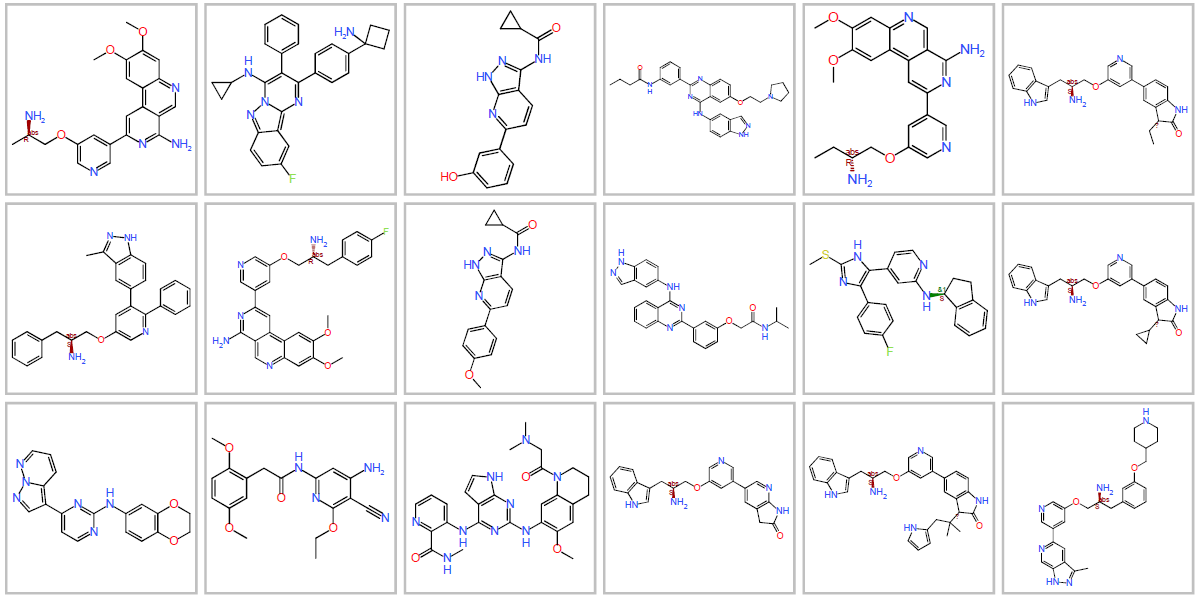 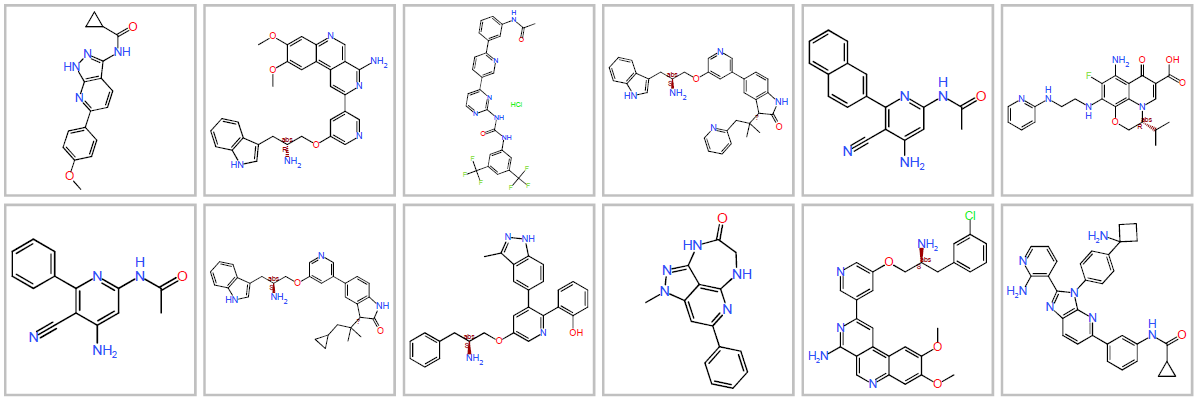 Figura S3.4. Structures with a Tanimoto coefficient of 0.6 for series E using FragFp and PathFp.